                                                                                                                                       Załącznik nr 1 do wnioskuDEKLARACJA O WSPÓŁPRACY PARTNERA I. Dane identyfikacyjne partnera:1. Status prawny (proszę zaznaczyć właściwe pole)Sołtys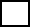 Członek Rady SołeckiejOsoba fizycznaPodmiot prowadzący działalność gospodarczą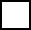 Organizacja pozarządowaKoło Gospodyń WiejskichJednostka sektora finansów publicznych (podmiot, który wykonuje zadania publiczne i          jest finansowany ze środków publicznych)Jednostka organizacyjna nieposiadająca osobowości prawnej, której ustawa przyznaje            zdolność prawną, jeżeli siedziba tej osoby lub jej oddziału znajduje się na obszarze         wiejskim objętym LSR 2016-2023inny,jaki?..............................................................................................................................2. Sektor (proszę zaznaczyć właściwe pole)         Publiczny         Społeczny         Gospodarczy3. Imię i nazwisko/ pełna nazwa partnera………………………………………………………………………………………………………………………………………………..………………………………………………………………………………………………………………………………………………..4. NIP:5. REGON:6. NR KRS lub z innego, właściwego rejestru:7. Adres zamieszkania partnera/adres siedziby- województwo:…………………………………………………………………………………………………………………….- powiat:……………………………………………………………………………………………………………………………….- gmina:………………………………………………………………………………………………………………………………..- poczta:………………………………………………………………………………………………………………………………..- kod pocztowy:…………………………………………………………………………………………………………………..- miejscowość:…………………………………………………………………………………………………………………….- ulica:…………………………………………………………………………………………………………………………………- nr domu:…………………………………………………………………………………………………………………………..- nr lokalu:…………………………………………………………………………………………………………………………..8. Dane teleadresowe- nr telefonu:……………………………………………………………………………………………………………………….- adres e-mail:……………………………………………………………………………………………………………………..- social media:…………………………………………………………………………………………………………………….II. Uzasadnienie wyboru partnera…………………………………………………………………………………………………………………………………………..…………………………………………………………………………………………………………………………………………..……………………………………………………………………………………………………………………………………………III. Zadania realizowane przez partnerów/ formy współpracy………………………………………………………………………………………………………………………………………………………………………………………………………………………………………………………………………………………..…………………………………………………………………………………………………………………………………………..Miejsce i data                                                                                                Podpis partneraProgram Rozwoju Obszarów Wiejskich na lata 2014-2020Instytucja Zarządzająca Programem Rozwoju Obszarów Wiejskich na lata 2014-2020 – Ministerstwo Rolnictwa i Rozwoju WsiOświadczam, iż przyjmuję do wiadomości, że moje dane osobowe przetwarzane będą przez Instytucję Zarządzającą PROW 2014 - 2020 oraz instytucje wykonujące w jej imieniu zadania, a także przez Lokalną Grupę Działania „Ślężanie” z siedzibą: ul. Kościuszki 7/9, 55-050 Sobótka, zgodnie z przepisami ustawy z dnia 29 sierpnia 1997 r. o ochronie danych osobowych (tj. Dz. U. z 2002 r., nr 101, poz. 926 z późn. zm.) w celach związanych z realizacją działań Programu Rozwoju Obszarów Wiejskich na lata 2014 – 2020. Ponadto mam świadomość przysługującego mi prawa do wglądu i poprawiania moich danych osobowych.KLAUZULA INFORMACYJNAPrzetwarzamy Twoje dane osobowe, które nam przekazałeś. Dlatego, zgodnie z przepisami prawa mamy obowiązek poinformować Cię o najważniejszych kwestiach dotyczących tego, dlaczego potrzebujemy Twoich danych osobowych, co z nimi robimy i jakie są Twoje uprawnienia. 1.Administrator.Administratorem Twoich danych osobowych jest Stowarzyszenie Ślężanie - Lokalna Grupa Działania, ul. Kościuszki 7/9, 55-050 Sobótka. Możesz się z nami skontaktować dzwoniąc pod nr tel.71 3162171 lub pisząc na adres: info@slezanie.eu 2.Cel i podstawa przetwarzania oraz skutki niepodania danychPrzetwarzamy Twoje dane osobowe w celu realizacji zadań wynikających z zapisów umowy o przyznaniu pomocy nr 00013-6937-UM0100015/16 z dnia 16.08.2016, zgodnie z rozporządzeniem w sprawie szczegółowych warunków i trybu przyznawania pomocy finansowej w ramach poddziałania 19.4 Wsparcie na rzecz kosztów bieżących i aktywizacji objętego Programem Rozwoju Obszarów Wiejskich na lata 2014-2020, Stowarzyszenia „Ślężanie-LGD” w Sobótce.Podstawą prawną przetwarzania Twoich danych osobowych jest przetwarzanie  niezbędne do wykonania zadania realizowanego w interesie publicznym lub w ramach sprawowania władzy publicznej powierzonej administratorowi; (art. 6 ust. 1 lit E RODO).Podanie przez Ciebie danych osobowych jest wymogiem ustawowym oraz jest wymogiem umownym.3.Kategorie odbiorców:Twoje dane osobowe, które nam podałeś mogą zostać przekazane do podmiotów, z którymi stale współpracujemy w naszej codziennej działalności (podmioty zapewniające wsparcie prawne, informatyczne). Poza tym Twoje dane mogą trafić do innych podmiotów, z którymi nawiązaliśmy współpracę w celu prowadzenia naszej strony i przechowywania danych związanych z jej funkcjonowaniem. Pragniemy Cię zapewnić, że starannie weryfikujemy, czy każdy z tych podmiotów wdrożył stosowne zabezpieczenia, by Twoje dane były bezpieczne. Dane przekazane innemu podmiotowi nadal będą mogły być wykorzystane jedynie w celu podanym wyżej.4.Okres przetwarzania. •Planujemy przetwarzać Twoje dane do momentu nie krócej niż do 31 grudnia 2028 roku.5.Twoje uprawnienia. Masz prawo do żądania dostępu do Twoich danych osobowych, które nam przekazałeś, do żądania ich uzupełnienia, sprostowania, usunięcia lub ograniczenia ich przetwarzania, oraz przeniesienia danych. Przysługuje Ci również prawo do sprzeciwu. Bardziej szczegółowo kwestie Twoich uprawnień regulują przepisy RODO. Może się zdarzyć, że w niektórych sytuacjach, ze względu na konkretne prawne przesłanki, nie będziemy mogli zrealizować wyżej wymienionych uprawnień. Zawsze jednak poinformujemy Cię o tym oraz o powodach takiej decyzji.Masz również prawo cofnąć swoją zgodę na przetwarzanie danych osobowych, wysyłając stosowne żądanie na jeden z naszych adresów podanych wyżej. Cofnięcie zgody nie ma wpływu na zgodność z prawem przetwarzania przez nas Twoich danych, które miało miejsce do tego momentu.Jeżeli Twoim zdaniem nieprawidłowo przetwarzamy Twoje dane osobowe możesz wnieść skargę do Prezesa Urzędu Ochrony Danych Osobowych lub dochodzić swoich praw przed sądem.Jeżeli masz dodatkowe pytania dotyczące tego w jaki sposób przetwarzamy Twoje dane i tego, jak je chronimy, możesz nas zawsze o to zapytać.